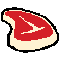 2DAVE: 老弟在Troll王国首都的市中心，Dave与Karkat以一点五英尺的间距坐在他们的沙发上。这是风景如画的一天，但Karkat将窗帘拉得严严实实。这是他们协商后的生活的一部分：Dave负责忍受troll的非欧几何建筑风格以及奇诡的社会习俗，而Karkat负责适应人类的昼行习惯，也就是说，他得见到太阳。DAVE: 老弟你必须来看看这个Karkat正向前倾身，一边嚼巧克力外壳的甲虫一边完全沉浸在眼前的节目中。电视屏幕发出的荧光照亮了他的黑眼圈。Dave伸出手，十分轻柔地戳了戳Karkat的脸颊。Karkat打了个激灵，从没精打采的坐相中惊醒。KARKAT: 不是现在，DAVE。JAKE的屁股又上镜了。DAVE: 不要对jake的屁股暗送秋波了这很重要KARKAT: 你他妈的管我该不该和谁的屁股眉目传情。KARKAT: 听着。这是完全催眠性质的。KARKAT: 我的意思是，和性感完全无关，就本质上而言。DAVE: 当然Dave无聊地瞥了一眼电视，Jake English正在镜头前不知羞耻地在实况转播的观众眼前展示他的最佳特征。这是他和Dirk的热门电视节目《南瓜田中的轰鸣》——一个精神分裂的融合了饶舌大战和机器人摔跤的杂交产物，曾被Rose形容为“一段压榨的、近乎数据式的冗长啰嗦的狗屁自夸外加汗水淋漓的同性恋便秘”——的保留高亮项目。节目的名字是Jake编的，Dirk对此厌恨至极。然而，在Dirk提出替代选项之前，Jake就已经在网上就他的标题和“dirk的不知道什么傻屌点子”发起了投票。毫无疑问，后者一点也不受欢迎。Karkat有些无助地指了指电视机中的胜景。KARKAT: 这是电视台设计这个节目的时候就设计好了的。KARKAT: 我花了一段时间才注意到，因为我又不会刻意密切关注这种假冒的人类角斗士直播垃圾。KARKAT: 它简直是操他妈的傻冒。他们甚至懒得费心让它看起来像真的。DAVE，我自认还算得上是个文化融合的个体。算是勤学好问？但作为艾特尼亚原生居民，我他妈的真的有被这种优柔寡断盛典冒犯到。KARKAT: 而且我看的节目越多，越不由自主地发现镜头一直色迷迷地黏在那个家伙丰满撩人的屁股上。KARKAT: 但我也没法怪他们，大概？？？至少这能证明他们清楚地知道让人们买账的到底是什么，因为这他妈绝对不是猛诗该有的质量。DAVE: 好了谁他妈的在乎这些DAVE: 不过看到你关注了这个节目背后的经济我还是很欣慰的，顺便这正好也是我目前在想的话题，不过过会儿再说这个KARKAT: 他妈的顺便什么？KARKAT: 我没时间“浏览最新MEME”，DAVE。你与‘打搅我重要的休闲时间’的距离已经缩短到危险的地步了。DAVE: 休闲时间DAVE: 你从早到晚就一直在看这个DAVE: 而且我要你看的东西不是meme，比那些重要多了KARKAT: 噢，真不好意思，大红人。但请问有什么能比最新MEME更重要呢？KARKAT: 这只是个玩笑，仅供参考。现在离我远点儿。DAVE: jane要竞选总统了KARKAT: 妈的什么鬼？Dave向中间挪了一点五英尺，好让两人能够一起看他手机上的新闻。Karkat歪了歪头好看得更清楚些，于是他的头碰到了Dave的肩膀。DAVE: 看吧，公告就在这儿KARKAT: 你是说地球的总统？DAVE: 对啊KARKAT: 她他妈的为什么要搞这个？DAVE: 我怎么知道，大概crocker就是这样一个雄心壮志的女人吧我想KARKAT: 这听起来真他妈的糟糕。DAVE: 哦是啊DAVE: 这当然糟糕DAVE: 更不用说DAVE: 别告诉她这是我说的，但是DAVE: 我觉得她根本就是个法西斯主义者KARKAT: 我干嘛要告诉她你这么说过？KARKAT: 咱们俩中的任何一个上次和他妈的*JANE*接触已经是多他妈久之前的事了？DAVE: 好的我知道DAVE: 这就是个修辞手法好吧DAVE: 哦而且她还是个排外主义者KARKAT: 她当然是个排外主义者！Karkat扭过了头而且完全没有改变他在沙发上的坐姿，他直直地透过墨镜盯着Dave的眼睛。KARKAT: DAVE我不知道你注意到没有，但是KARKAT: 其实很多人类都是？？？DAVE: 嗯哼我注意到了KARKAT: 还有，她他妈的‘竞选’是几个意思KARKAT: 这他妈简直是一坨彻头彻尾的狗屎！KARKAT: 她可是神明。现在这颗星球上有哪个蠢蛋敢挡她的道。KARKAT: 她会获得山崩般的一边倒的胜利，如果她不是直接闲庭信步地溜达进总统办公室的话。DAVE: 是啊我不会否认DAVE: 这就是我们为什么必须阻止她KARKAT: 啊？KARKAT: DAVE，你到底什么意思？KARKAT: 你的意思是*你*要去当JANE的竞争者？Karkat的捧腹大笑明白地显示了他的全然不信。在笑够之后，他拿起又一只巧克力甲虫，边吃边希望他的行为能够传达出对Dave的暗示的不屑。KARKAT: 你是不是昏头了？你对她到底有多*有钱*有一丁点儿的概念吗？DAVE: 老弟我们都很有钱DAVE: 他妈的经济就是我们创造的KARKAT: 是啊，是啊KARKAT: 但还是不如KARKAT: *CROCKER*那么有钱DAVE: 总之话说回来，不DAVE: 我不竞选DAVE: 你去Karkat停下了咀嚼甲虫的动作，正对着Dave的脸啐了一口唾沫。KARKAT: 我？？？？？DAVE: 嗯对DAVE: 相当完美DAVE: 你是击败她的理想竞争者，而且说真的我们的星球需要你KARKAT: 不我不是！DAVE: 不，你是KARKAT: 我们早就说过了……那是多少年前了？KARKAT: 我不是领袖。我当不了领袖。KARKAT: 但也许JANE可以。虽然说实话我同意你的观点，她就是个人渣。KARKAT: 但我真的不是一个合格的反对党竞选人。我……我该……KARKAT: 我甚至不知道该从哪入手！DAVE: 显然靠你自己是搞不定的但我会帮忙DAVE: 我可以做你的竞选经理人，或者首席战略官，或者随你叫它什么DAVE: 还有，你错了DAVE: 你生来就是要成为领袖的人，而且是伟大的领袖DAVE: 真的，你不会变成你臆想中的那种人DAVE: 不是好勇斗狠的叫嚣着‘恐惧与敬畏’的傻屌DAVE: 而是一个好心的酷的真正关心下属的被所有人所爱着的人KARKAT: 人们不会爱我！！！DAVE: 你伤透我的心了老弟DAVE: 我得去厕所迅速地哭一下发泄心情马上回来KARKAT: 你他妈的给我闭嘴DAVE: 你是真的对你在这颗星球上的受欢迎程度一无所知，每当想到这一点的时候我都感到叹为观止DAVE: 真他妈的太可爱了KARKAT: 你错了！我只能看到电视里全是JAKE！还有出现在她愚蠢的商业新闻里的JANE，还有管他在搞什么鬼的DIRK……噢操他妈的，他在名人秀里干嘛呢？？KARKAT: 还有我经常看到你的蠢脸，他妈的·政治傀儡大师·先生。KARKAT: 你能争取的选票比我多，你很清楚。你恐怕就是太懦弱！DAVE: 你只在电视里见过著名的人类是因为你故意回避了所有的troll王国电视台DAVE: 你痛恨出现在电视里的自己DAVE: 别以为我不知道你一看到你自己就会第一时间换台KARKAT: 嗯是啊也许我就是那样Karkat犹豫了一会儿，又瘫坐回了沙发的靠垫里，恢复了他与Dave平时在两人之间留出的一点五英尺空隙。他们总是如此，除非在看恐怖电影、吃薯片或者谈论Karkat在前一天目睹的六百条愚蠢事件，因为他做出了本年度最勇敢的决定之一——出门走走。KARKAT: 可能因为我真的不喜欢出名？KARKAT: 也许这的确可以作为*不想竞选他妈的地球总统*的好理由？？？KARKAT: 更别提选举本身对我的文明而言就是一个操他妈的见鬼概念，而且我依然倾向于相信人们可以单纯地……‘选择’他们要他妈的追随哪个领袖，而不让又一个同样无情的老婊子坐上统治者宝座几百万年。DAVE: 好吧还有什么能比亲自加入高层更好的了解何为民主的方式呢DAVE: 兄弟说真的在troll的投票区你绝对能获得压倒性胜利DAVE: 整个王国都会为你投票DAVE: 只要让他们知道有一个troll有勇气站出来与jane竞争，他们一定会热血沸腾，更别提你还是他们的英雄DAVE: 而且看在就咱俩的份上我跟你说DAVE: jane她……DAVE: 我该怎么说KARKAT: 什么DAVE: 好吧那我就来当这个捅破窗户纸的人DAVE: 她的上位对于经济来说绝对是他妈的灭顶之灾KARKAT: ……DAVE: 我想我是得承认DAVE: 这么说有一部分DAVE: 是出于我的个人原因DAVE: 因为KARKAT: DAVE你到底想说什么DAVE: 因为奥巴马Karkat以极慢的动作抬起右手，狠狠地捂住了脸。DAVE: 他几乎完全没能得到证明自己的机会DAVE: 他进了办公室宣了誓这一切本来都很酷而且伟大的时代也即将来临但是DAVE: 但是刚过了几个月所有人就都死了，因为陨石来了DAVE: 而他才刚刚开始热身……太令人难过了DAVE: 我不知道他是不是能拯救经济DAVE: 但我打赌他一定能KARKAT: DAVE，虽然我很乐意听你再唠叨一次你的即兴奥巴马同人创作KARKAT: 但是你难道不是已经知道他的任期会如何发展了吗？KARKAT: 我是指，在JANE他们长大的时间线里他不是也当上总统了吗？DAVE: 噢DAVE: 是啊DAVE: 我说是啊是指我当然已经知道了DAVE: 我只是不想考虑太多那条时间线的事DAVE: 因为它给我的感觉真的DAVE: 很不正典？KARKAT: 后来不是一群小丑统治了世界吗？DAVE: 我不想聊这个DAVE: 重点在于DAVE: 在更有意义的那个世界里，我是说DAVE: 我归属的那个世界、我一直为之构想未来的那个世界DAVE: 没有陨石、没有水族独裁者、美国的政治版图也没有变成白日噩梦笑话的世界DAVE: 我依然在想象那样的世界的未来是怎样的DAVE: 如果奥巴马能够拯救我们大家DAVE: 但他可能已经死了DAVE: 或者也可能还没……也许白宫里有秘密的逃生舱，通往属于他的秘密总统sburb进程DAVE: 如果他就在我们这儿呢KARKAT: DAVE，我记得我们已经同意过要无视‘奥巴马的秘密SBURB进程’这个理论了。DAVE: 我知道我知道DAVE: 我也就是说说而已KARKAT: 那只是一场美好的白日梦！我他妈的听懂了。DAVE: 但是对啊他更可能已经就那么死了DAVE: 但也许他的死并不是毫无意义的DAVE: 万一他替我们偿还了罪孽什么的呢KARKAT: 嗯！听起来真他妈的没意义。DAVE: 是啊DAVE: 但我就是说说，万一DAVE: 万一他也复活归来呢KARKAT: 嗯，我们也已经谈够你脑补的神化奥巴马了。DAVE: 不我是说DAVE: 他以你的形式归来DAVE: 在譬喻层面DAVE: 你将成为他未能成为的伟大总统DAVE: 你能给人们他妈的希望DAVE: 你能给全世界的troll鼓舞DAVE: 甚至全部的非人类王国DAVE: 让他们知道无论是谁都能有机会当总统DAVE: 而不是自以为知道什么对大家更好的有钱人类在上面没完没了地循环转圈子KARKAT: DAVE，我相信无论是谁*都能*当总统？KARKAT: 我一直觉得人类就是天生比其他种族更富有野心，这就是为何在这几百万年里权力结构变成了这个模样。KARKAT: 我不会说我是异族心理学的专家，但出于各种原因我真的没法想象一只他妈的蝾螈会有勇气把他皱巴巴的帽子扔进地球总统的角斗场。KARKAT: 或者换成棋子人也一样？KARKAT: DAVE，他们不是我们口中的有雄心壮志的种族。KARKAT: 他们只是一大群绒毛兽，DAVE。DAVE: karkat放下你的刻板印象DAVE: 你还记得镇长吧DAVE: 你不记得很久很久之前他也曾召集起一支起义军反抗邪恶的国王吗KARKAT: 噢对，KARKAT: 我不小心忘了他那样做过。KARKAT: 我脑子有点糊涂了，真的。KARKAT: 噢操，我想镇长了。DAVE: 我也一样Dave和Karkat不约而同地沉默了片刻——脆弱的、颤抖的沉默，向也许是有史以来最伟大最纯洁的、未能从悖论宇宙中走出的存在致以最崇高的敬意。Dave安慰性地拍了拍Karkat的膝盖，沉浸在回忆中的Karkat颤抖着叹了口气，心情低落。在崇高的沉默中，Dave说道：DAVE: 顺便，我相信他一定会非常支持我的观点的DAVE: 他爱民主KARKAT: 去你的吧，他可是他妈的镇长。DAVE: 我是说让我们先忘掉蜥蜴和棋子人一秒钟DAVE: 就想象一下你能为王国带来的好处DAVE: 在公布troll遭受的不公正对待方面你做得绝对会比jane好得多KARKAT: 什么不公正对待DAVE: 老弟别这样DAVE: 我甚至不知道该从哪开始说起DAVE: 我知道地球c总体而言是个过日子的好地方但这里还是会有合法但却令人毛骨悚然的事情发生DAVE: 例如所有这些从我们建立文明然后跳跃到未来时就开始运作的‘人口控制’垃圾规章DAVE: 当你思考它的长期后果时这一切就开始变得巨他妈见鬼DAVE: 就像政府要为troll的克隆繁衍负责DAVE: 可是，一个恰好由占多数的人类主导的政府？DAVE: 一开始章程上的白纸黑字看起来很讲道理，我们没有女王虫，必须花上一段时间稳步提升人口、维持种族种群DAVE: 直到kanaya出现然后孵化了幼虫然后大概那种叫做‘自然繁衍’的体系就能够接管一切，然而DAVE: 在折腾了那么多个世纪之后那些见鬼的政党不平衡性难道不会DAVE: 变得更加根深蒂固吗？？Dave的语气中透露出了真实的关心和激动。但一贯表现得吵闹而愤怒的Karkat却在斟酌词句。DAVE: 在rose和kanaya在山洞里孵出好几批幼虫之后我们似乎都以为一切将回到正轨DAVE: 回到正常的Troll繁衍章程之类的玩意儿中去DAVE: 但你真的觉得人类王国会在那里坐视troll种族人口疯狂增生占领全球DAVE: 把这里变成新的艾特尼亚帝国吗DAVE: 人们都学过历史DAVE: 他们知道condesce，知道历史上的那些暴行以及血色谱这种狗屎玩意儿DAVE: 他们害怕troll会在这颗星球上横行霸道无法无天，他们害怕得要死KARKAT: DAVE，这些我都知道。KARKAT: 事实上，*你*能知道这些都是因为你旁听了我向KANAYA重复一千遍的陈词滥调。KARKAT: 事实上，为了不把自己气成智障，我一直在努力不去想这些垃圾！DAVE: 好吧但也许现在是时候把它拿出来再想想了DAVE: 兄弟你知道吗，在正在发生的压迫中作为局外人旁观和直接站到压迫者那边是等价的KARKAT: 呃哼。DAVE: 你觉得crocker主导的政府真的可能放开对troll繁衍的管控吗？DAVE: 她太清楚她的支持者想要什么了DAVE: 我已经能够预见新闻稿里的狗哨要说她不会干烂事了DAVE: 但是说真的兄弟DAVE: 就算抛开其他一切不谈，对我指的就是真正的一切DAVE: 拜托DAVE: 看在亲爱的耶稣基督的份上DAVE: 想想经济KARKAT: 呃啊啊啊！！！！Karkat只能用这样的爆发来疏通Dave发自真心的恳请在他心中点起的火。他他妈的竟然在求他想想经济。DAVE: jane确实拥有商业奇才的名誉但要我说的话她根本一窍不通DAVE: 她甚至一点儿都意识不到在她成为亿亿万富翁的过程中她神明的身份起到了多少撬动作用DAVE: 我猜她还觉得这一切纯粹都是因为她的商业嗅觉灵敏但她其实根本不知道自己在干什么DAVE: 忽左忽右，整天想着不费吹灰之力地洒钱DAVE: 她当然会在竞选中榨取她的商业信用的全部利润DAVE: 也许她在当政客方面做得会比现在当个商人好得多DAVE: 邪恶得无与伦比？我是说DAVE: 她的确掩饰得非常好别误会DAVE: 而且她并未特别针对那些不会对她造成太大阻碍的眼线DAVE: 但她很快就要将恶意指向他们的钱包了你就等着瞧吧KARKAT: 我他妈的简直难以置信。DAVE: 她根本不知道所有财政政策中的细微差别，不像我DAVE: 我有着传奇级的技术DAVE: 我曾操纵股市控制星球上真正意义上的近乎全部的货币DAVE: 是的当时的经济是由没有脑白质的爬行动物构成的但那不重要DAVE: 等等这么说好像有点种族歧视抱歉DAVE: 但我的观点还是成立的，我知道我在做什么DAVE: 你觉得要是jane掌权然后经济崩盘了会怎么样KARKAT: 我……KARKAT: 我也不知道？？？DAVE: 大混乱时代将会降临KARKAT: 事情真的会照你所说的那样发生吗？！DAVE: 呃DAVE: 我不知道DAVE: 好吧如果事情没有那样发展那么我想也许我们就不必看到衣衫褴褛的乌龟和乞讨的棋子人排队领取黑面包什么的了DAVE: 这是刻在基于炼金学的后稀缺社会体系的本质中的东西，经济大萧条的影响不会那么激烈DAVE: 但萧条依然是不好的DAVE: 健康的经济环境是那样他妈的重要DAVE: 没有任何东西能比这更好地保护社会环境了，‘这’的意思是成为巨他妈有钱的人，就像我们KARKAT: 只有一件事。我们再想个比这个好点儿的竞选口号行吗？DAVE: 嗯哼DAVE: 但我的重点就是DAVE: 我觉得DAVE: 她简直差劲到家她根本不该成为总统DAVE: 你甚至不需要担心经济，操，我会替你处理那一部分的DAVE: 我可以当你的财政部长之类的DAVE: 就给我个承诺就好，承诺你会去的DAVE: 就当是为了troll，为了经济，为了镇长DAVE: 还有最关键的DAVE: （吸溜）Dave抬手抹去了他墨镜下隐形的泪珠。DAVE: 为了奥巴马KARKAT: 去他妈的，DAVE。KARKAT: 我现在他妈一点儿也不在乎经济或者当领导了，我以为你也很清楚这一点。KARKAT: 我不管经济会怎么样，还有，我相信那个奥什么巴马是个绝世牛逼的家伙但我同样不会在乎他一丁点儿。KARKAT: 但是……KARKAT: 我在乎你。Dave笑了笑。KARKAT: 所以，KARKAT: 我会去的。KARKAT: 为什么不呢。DAVE: 太好了！DAVE: 对，对DAVE: 你一定不会后悔的这将像毒品一样劲爆DAVE: 而且我认为我们胜算很大DAVE: 我有丰富的政治学知识以及经济学天赋以及惊人的颠覆性反权威宣传天资，而你有天生的超他妈大嗓门……KARKAT: 操这他妈什么鬼DAVE: 嗯我想还要包括你的感召力和可爱度什么的KARKAT: 是啊。KARKAT: 也许你说的有道理……KARKAT: 我非常确信我可以很好地伪装出上述特质。DAVE: 噢还有DAVE: 你奇异而真诚的谦逊KARKAT: 其实我更喜欢‘自我厌恨’这个说法。DAVE: 噢好吧让我们在竞选游说的过程中把这个词也回避掉KARKAT: 这听上去已经足够接近一根扎屁股的刺了。他们的对话出现了一段沉默的间隙，寂静得足以让电视的声音找回存在感。Jake正在念叨一段极其糟糕的猛诗，内容包括——不含半点儿讽刺意味的内容——“疯蝙蝠牙”和“暴跳如雷”之类的玩意儿。荧幕上喷射而出的霓虹色彩在巢穴的黑色墙面上投下长长的彩色光影，在Dave裱在墙上的“最不心理学的SBaHJ条漫”的画框玻璃上反射跳跃。Karkat叹了口气，揉了揉两只角之间的部位。KARKAT: 我就不能KARKAT: 简单地对着提词器念你给我写好的长篇废话吗？DAVE: 是啊到时候长篇废话一定会应有尽有的Dave从架子上取下他的平板电脑，转了个身将电子笔指向Karkat。他手臂挥动的弧度优雅而果决，哪怕他已经很久很久没有摸过任意一把剑。DAVE: 但你到时候还是必须表现自然，发自他妈的内心地发表演讲DAVE: 就像是DAVE: 向你的人民讲话DAVE: 讲那些他们真正在乎的东西KARKAT: ‘我的人民’？KARKAT: 你是说TROLL？？DAVE: 噢DAVE: 嗯我想那听起来确实不太愉快不好意思DAVE: 但没错就是DAVE: trollDAVE: 他们是你参选的根基，你必须点燃激发他们的情绪DAVE: 鼓舞他们DAVE: 我不认为你需要学习什么酷炫的演讲技巧，你根本就是为此而生KARKAT: 既然你这么说。KARKAT: 那我们的任务究竟……是什么？KARKAT: 我是说，在那之后的任务？Dave一屁股坐在了地板上，并示意Karkat陪他一起在冰冷的石头上落座。他晃晃平板，用笔戳了戳屏幕。Karkat趴了下来，用手支着下巴，这样他就能直接看到Dave在他的操作系统上的最烂画质画图软件里涂写了什么政治野望。DAVE: 是时候谈谈我们的策略了DAVE: 我们要为我们的事业争取尽可能多的立场明确的支持者DAVE: 不过首先我们需要，呃DAVE: 判断一下‘忠心站队’KARKAT: 什么？DAVE: 就是说哪些朋友会跟我们统一战线，哪些会去支持janeDAVE: 我们所有人多少都在某些方面闻名全球DAVE: 但某些人的影响力总会比其他人更倾向于特定的王国DAVE: 因此特定的代言宣传足以在选举中起到举足轻重的作用KARKAT: 哦，真棒KARKAT: 所以现在问题就变成有多少著名人类喜欢我胜于喜欢JANE了是吗？KARKAT: 那我们要嗝屁了。DAVE: 呃别太着急下结论DAVE: 让我们好好梳理一下DAVE: 你的支持率在troll王国一定会获得压倒性的胜利，kanaya也一样DAVE: 她肯定会牢牢地锁在你这一边DAVE: 不幸的是我猜dirk一定和jane锁在一起DAVE: 但除此之外剩下的人都属于自由站队者DAVE: roxy和calliope大概率会保持中立DAVE: 她们和甲壳人的关系很好所以这是说动她们的一大利器DAVE: rose在前期估计也会自称中立但我敢打赌她的妻子会把她哄到我们这边来DAVE: 一旦我们争取到了rose那么接下来争取roxy就不会太难DAVE: 然后是jade……KARKAT: ……他们面面相觑了一会儿。然后Karkat叹了一大口气，Dave则用电子笔断断续续地轻敲屏幕。DAVE: 唉DAVE: 我想公平而言我们可以说她会站到我们这边来吧KARKAT: 是啊DAVE: 甚至也许有点过头KARKAT: 嗯，是啊KARKAT: 我不会做捅窗户纸的那个人，但没错我知道你什么意思。DAVE: 我们当然希望她能帮我们这边，而且她的支持会对我们大有帮助，但是DAVE: 我想我们现在要做的DAVE: 是提出一个条理清晰的竞选战略DAVE: 为每个人都安排好明确的职责，有组织有纪律地去推进DAVE: 而不是把水搅得更浑，呃DAVE: 别把个人的屎搅合进来？KARKAT: 那我们达成共识了，DAVE。DAVE: 好的很棒DAVE: 总之还是过会儿再讨论jade的问题DAVE: 唔让我看看剩下的还有谁KARKAT: EGBERT？DAVE: 对DAVE: 说服john肯定不难但我说不准他能在竞选中起到多大作用DAVE: 完全不知道他会被rose口中的那个‘任务’绊住多久KARKAT: 啥？什么任务？DAVE: 不知道啊她超特么守口如瓶DAVE: 她向我发誓她必须要拖到正确的时间才能公布秘密，鬼知道那是什么时候DAVE: 不过总之他的出面肯定会对撬动居民王国的选票大有裨益KARKAT: 那可是一大堆选票。KARKAT: 他们那儿不是有KARKAT: 数以千亿记的小祸害吗？KARKAT: 赢得他们那个投票区就足以让我们大获全胜。DAVE: 唔居民总数其实没有那么多不过你说得对他们就是迄今为止人数最多的王国。DAVE: 把他们争取过来会给我们带来巨大的优势但还不足以左右全局。DAVE: 居民的人数确实远超一切王国但拜下作的不公平选区划分、恶心的选民压制政策和为了平衡他们见鬼的人口增长率而推出的选举‘制衡’措施所赐，他们的人均投票权当真低得可怜DAVE: 而且想要拉高他们的投票人数也很难DAVE: 也许这会让你感到震惊，但一群注意力极度不易集中的只在乎找虫子吃和种他妈的蘑菇的低能两栖生物一定不会是最热衷于投身政治的群体DAVE: 因此想要让他们投票，我们就得想办法让他们超他妈激动才行KARKAT: 好吧。KARKAT: 我想这方面我还是只好信任你的经验之谈，反正我对如何鼓舞一只低能的蜥蜴一窍不通。DAVE: 哎好吧DAVE: 我也不通DAVE: 但接下来就该轮到jake了Jake的屁股又占据了电视屏幕，仿佛在回应他。Karkat无法阻止自己眼角余光的漂移。KARKAT: 噢，去他妈的。DAVE: 不这很重要DAVE: jake是一张巨大的变数牌DAVE: 我敢肯定他的声援绝对炙手可热DAVE: 他可能走向任何方向，包括无视一切保持‘非政治’态度DAVE: 所以我们必须谨慎地与他接触DAVE: jake是我们中唯一一个风靡四大王国的角色KARKAT: 是啊，这话我完全没法反驳。DAVE: 嗯所以他的支持能拉来的人绝对超多DAVE: 讲真只要贴出一张他经典的双枪媚眼狗屎海报然后在底下写上‘为KARKAT投票’可能就足以让你在选举中立于不败之地了DAVE: 只需要让那个反复无常的王八蛋给个授权就行，虽然那恐怕是个苦差事DAVE: 而且要是jane到现在还没动手争取他的投票我真的会被吓到大吃一惊DAVE: 她怎么可能不懂得政治筹码的利害关系KARKAT: 所以……KARKAT: 关键点又要落在JAKE的筹码上了对吧。DAVE: 准确的说DAVE: 是jake筹码2.0KARKAT: 什么鬼KARKAT: 难道已经有1.0了？KARKAT: 那是什么时候的事？DAVE: 噢那是个DAVE: 很长的故事KARKAT: 是又一个JAKE小队的轶闻而且属于我不在乎也一点儿都不想听的类型吗？DAVE: 听起来很像是你听完后会给出的观点，所以，是的KARKAT: 那我就更他妈不想听了。DAVE: 好的DAVE: 呃DAVE: 操，等会儿KARKAT: 嗯？Dave从裤兜里掏出手机。DAVE: dirk在给我打电话KARKAT: 他又他妈的想干嘛？DAVE: 我不知道，他经常这么给我打突击电话然后瞎扯淡DAVE: 话题通常都毫无意义DAVE: 没准他又要搞笑说需要我帮他砍下头KARKAT: 哈？？？DAVE: 这是他的保留老梗，这么多年来已经快被他玩烂了DAVE: 如果某个傻逼执着于要为meme献身我会满足他的KARKAT: 你刚说过他一定会是坚定的CROCKER派对吧？DAVE: 噢那是当然DAVE: 当然毋庸置疑KARKAT: 你不觉得他可能是来……KARKAT: 搞侦察的？KARKAT: 就，情报收集什么的？DAVE: 他甚至还不知道你要参加角逐呢DAVE: 谁也不知道KARKAT: 行。很好。KARKAT: 我想那你最好赶紧接电话。DAVE: 哦可惜就在我们刚才扯淡的时候电话断了DAVE: 但没关系的我可以现在就给他拨回去Dave按下了回拨键。电视屏幕中的Dirk的手机响了起来。DAVE: 呦DIRK: 嘿兄弟。Dave从听筒中听见了他的回答，片刻之后相同的回答才从电视中传出，这是无线电信号延迟造成的。整个电视节目都停了下来，好让Dirk接起这个来电。镜头拉近了焦距，显示出他正惬意地躺在厚地垫上，身上有几处流血的擦伤。背景中的Jake做出诱人的翘屁造型，将一把左轮手枪挂在手指上转圈，散发出迷人的生人勿近气场，但他看向陪练伙伴的眼神介于困惑与恼火之间。Karkat的目光在Dave与电视之间来回游移。DIRK: 你的剑还趁手吗？DAVE: 一直如此DIRK: 很好。看到了吧，我现在有点被困住了。DIRK: 解决方案恐怕只剩下一种。KARKAT: 很好，我他妈的这就滚蛋。> ==> 